Приложение 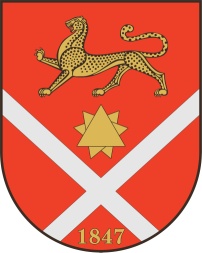 к решению Собрания представителей Бесланского городского поселенияот «29» августа 2011 г. № 173Республика Северная Осетия – АланияроектПравобережный районБесланское городское поселениеСобрание Представителей Бесланского городского поселенияРешение № ____от «__» _______ 2011 г.                             	                                           г. БесланВ целях приведения Устава Бесланского городского поселения Правобережного района Республики Северная Осетия-Алания в соответствие с нормами действующего законодательства, руководствуясь частью 2 статьи 58 Устава Бесланского городского поселения Правобережного района Республики Северная Осетия-Алания, Собрание представителей Бесланского городского поселенияРЕШАЕТ:Внести в Устав Бесланского городского поселения Правобережного района Республики Северная Осетия-Алания, принятый решением Собрания представителей Бесланского городского поселения от 15.04.2011 г. №166, следующие изменения и дополнения:в статье 5:а) пункт 5 изложить в следующей редакции:«5) дорожная деятельность в отношении автомобильных дорог местного значения в границах населенных пунктов поселения и обеспечение безопасности дорожного движения на них, включая создание и обеспечение функционирования парковок (парковочных мест), осуществление муниципального контроля за сохранностью автомобильных дорог местного значения в границах населенных пунктов поселения, а также осуществление иных полномочий в области использования автомобильных дорог и осуществления дорожной деятельности в соответствии с законодательством Российской Федерации;»;б) пункт 15 дополнить словами ", включая обеспечение свободного доступа граждан к водным объектам общего пользования и их береговым полосам";в) пункт 20 изложить в следующей редакции:«20) утверждение генеральных планов поселения, правил землепользования и застройки, утверждение подготовленной на основе генеральных планов поселения документации по планировке территории, выдача разрешений на строительство (за исключением случаев, предусмотренных Градостроительным кодексом Российской Федерации, иными федеральными законами), разрешений на ввод объектов в эксплуатацию при осуществлении муниципального строительства, реконструкции объектов капитального строительства, расположенных на территории поселения, утверждение местных нормативов градостроительного проектирования поселений, резервирование земель и изъятие, в том числе путем выкупа, земельных участков в границах поселения для муниципальных нужд, осуществление земельного контроля за использованием земель поселения;»;г) пункт 26 дополнить словами ", а также осуществление муниципального контроля в области использования и охраны особо охраняемых природных территорий местного значения";д) в пункте 31 слова "и надзора" исключить;е) пункт 34 изложить в следующей редакции:«34) осуществление муниципального контроля за проведением муниципальных лотерей;»;ж) дополнить пунктом 35 следующего содержания:«35) осуществление муниципального контроля на территории особой экономической зоны;»;з) дополнить пунктом 36 следующего содержания:«36) обеспечение выполнения работ, необходимых для создания искусственных земельных участков для нужд поселения, проведение открытого аукциона на право заключить договор о создании искусственного земельного участка в соответствии с федеральным законом;»;и) дополнить пунктом 37 следующего содержания:«37) иные вопросы местного значения городского поселения в соответствии с действующим федеральным законодательством.»;пункт 17 части 1статьи 33 изложить в следующей редакции:«17) организует и осуществляет муниципальный контроль на  территории городского поселения; разрабатывает и вносит на утверждение Собрания представителей Бесланского городского поселения   административные регламенты осуществления муниципального контроля в соответствующих сферах деятельности; организует и проводит мониторинг эффективности муниципального контроля в соответствующих сферах деятельности, показатели и методика проведения которого утверждаются Правительством Российской Федерации;». 2. Направить настоящее решение главе Бесланского городского поселения на подписание. 3. Настоящее решение подлежит государственной регистрации в Управление Министерства Юстиции Российской Федерации по Республики Северная Осетия-Алания в установленном федеральным законом порядке, а также опубликованию в газете «Вестник Беслана» после государственной регистрации в 10-дневный срок и вступает в силу после его опубликования.Председатель Собрания представителей Бесланского  городского поселения                                                                    А.Ю. ЗангиевГлава Бесланского городского поселения 						       М.С. Хубаев «О внесении изменений и дополнений в Устав Бесланского городского поселения Правобережного района Республики Северная Осетия-Алания»